7        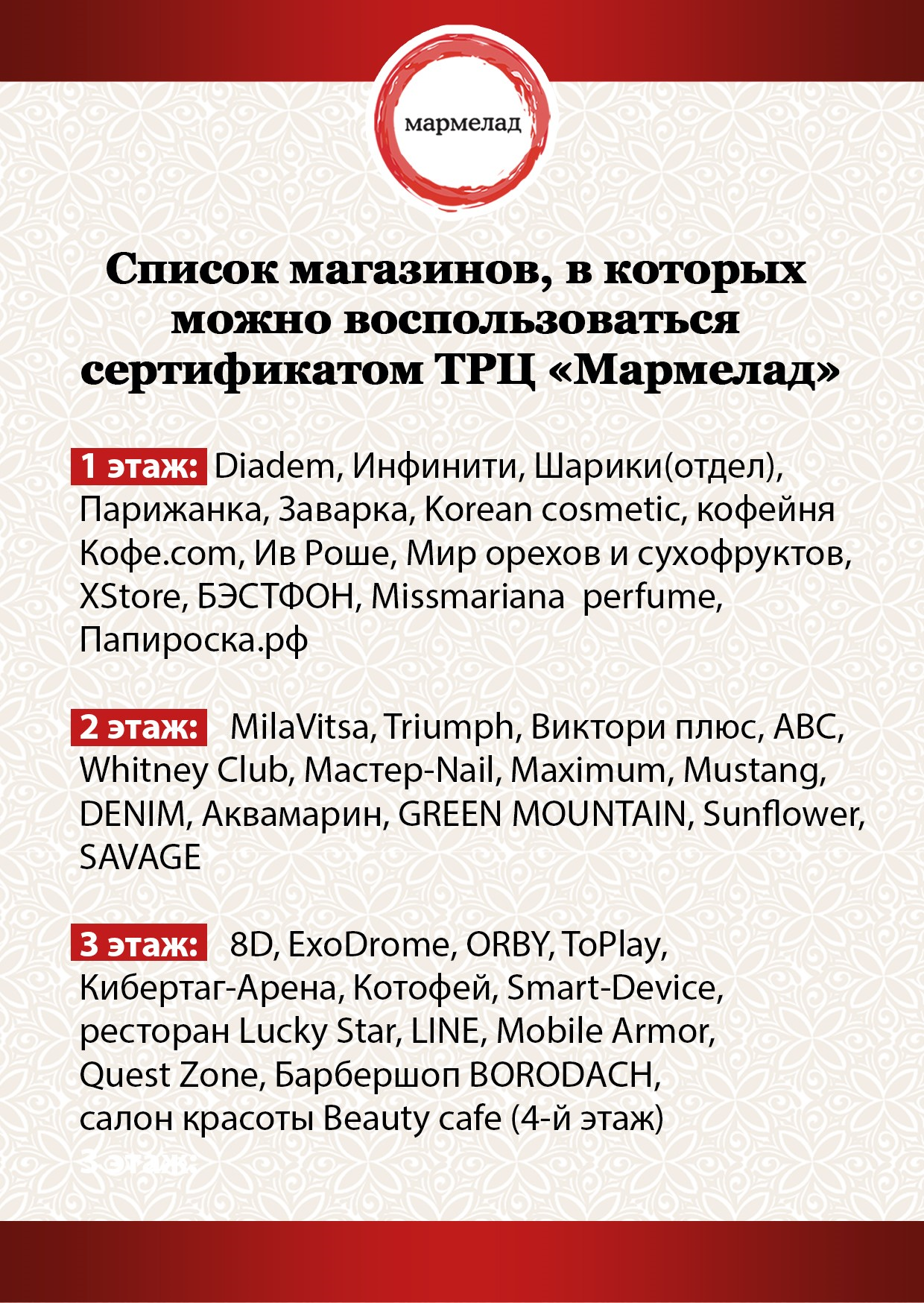 